 1.  Check service information and determine the specified procedures to follow when      inspecting oil seals and grooves.  Describe the specified procedures.  ________________	____________________________________________________________________	____________________________________________________________________	____________________________________________________________________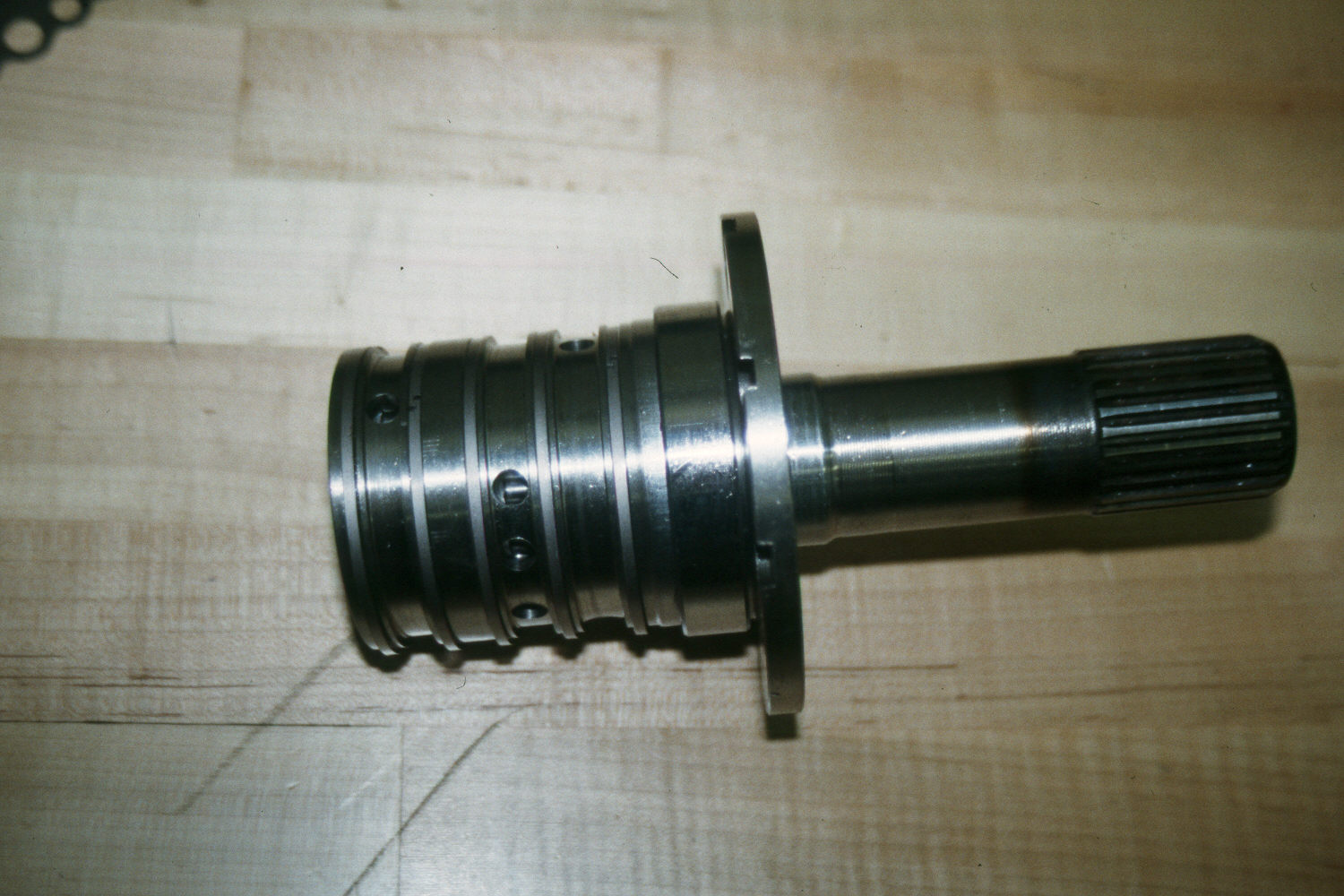  2.  Based on the inspection, what is the needed action?  _____________________________		____________________________________________________________________		____________________________________________________________________		____________________________________________________________________